IIFT Sample PapersAt present the Indian rupee is“The Indian National Congress is nothing but a microscopic minority.” This quote can be attributed toThe Nobel Prize for Medicine-2005 has gone to a group of scientists working onWhich of the following is/are NOT TRUE about forest cover in India?

1. Forests contribute about 4.7% to gross domestic product (in direct terms) of the country.

2. National Forest Policy 1988 has set a national goal of bringing 1/3 of total geographical area under forest cover.

3. At present about 19% of the total land area is under forest cover.“Operation Flood” involves milk. “Operation Golden Flow” involvesDr. Bindeshwari Pathak is related toThe gas which is used in cold storage plants for refrigeration is known as‘Zero Hour’ in the Parliament refers to the timeThe Kalinga Prize is given for excellence in the field ofPress Note 18 is related toWhich business magazine has been declared a superbrand by the Superbrands organization?Doping most commonly involves the use ofWho has written “A Double Life”?Jeff Bezos is the founder ofWhich of the following States will benefit from the multipurpose Sardar Sarovar Project?The WTO was created as a result of two conferences. Name them.Which among the following is the latest nation created?Which of the following is not a South American country?A madcap company is usually defined as one having a totalWhich company has emerged as the first company in the country to cross the magical Rs. 1,50,000 crore of market capitalization?Which of the following is the headquarters of the World Bank?Which of the following is a classical dance form of Kerala?Which of the following is/are TRUE about the literacy rate in India? 

1. The overall literacy rate was 62 percent in 1997.

2. Males are now less literate as compared to females

3. For females the literacy rate is 50%Who has been given the Economic Times Life Achievement Award?Which of the following sectors is likely to be opened to upto 49% FDI?Yahudi Menuhin’s name was practically the same thing as thePhool Walon Ki Sair is an annual festival of national integration held inCryogenics is the science ofWho was responsible for killing millions of people in concentration camps?Who among the following is the first Indian to win an Oscar Award?Suzlon is intoMaria Montessori’s name is associated withWho was the first woman Prime Minister in the world?Which one of the following is a constituent part of U.N.O.?Which of the following locations is not correct? 

Name of the Organization – Location of HeadquartersThe Tashkent Agreement was signed between India andA dead man’s age can be easily and reliably calculated by examining hisThe first Multipurpose Project in India wasThe gestation period in humans isThe Dilwara Temples are inThe International Auto Show next year will be held inWhich out of the following is the world’s largest coffee chain?Which company is the world’s biggest supplier of HIV/AIDS drug?Which of the following acts as the marker watchdog in the US?Ms. Mathai, who got last year’s Nobel Prize for Peace, is active in the area ofWhich of the following is not a source of revenue for Government of India?Who coined the term “conspicuous consumption”?The airline he launched in 1932 became the country’s international carrier. Who was he?Chevrolet Optra has been launched byDirections for next five questions : Each of the following questions consists of four sentences marked A, B, C and D. You are required to arrange the sentences in a proper sequence so as to make a coherent paragraph.

A. The idea of Asian solidarity became a shambles overnight.

B. The conflict shattered the dream of the 2 ancient civilizations jointly assuming their rightful role, to find a new path for mankind’s survival in a world that seemed hell bent on annihilating itself.

C. He saw in the event a complete undoing of all that he had tried to do for several years.

D. That role had inspired Panaditji and swayed the Indian people for a decade and a half.A. When comrades asked him how a communist party could adopt what was derisively called the

parliamentary path, he had a clever answer.

B. To win it he would employ all useful tactics, the ends always justifying the means.

C. That was one way of exposing the inadequacy of bourgeois parliaments, he said.

D. “As a winner of power”, he said.A. Block mountains are usually steep sided.

B. Block Mountains come into being as a result of vertical earth movements along cracks of faults.

C. When such vertical movements leave a block of high elevation standing between two areas of low

elevation, the high land area forms a block mountain.

D. Movements are also caused by the pressure generated by plants.A. China completed its fourth consecutive year of double-digit economic growth.

B. International trade responding to liberalisation of both trade and investment also soared to a record high.

C. It also increased the unsustainable demands on the earth’s natural systems and resources – croplands, acquires, fisheries, rangelands and forests.

D. This impressive expansion raised the global output of goods and services per person by more than 2%A. India in its commitment to establish a socialist pattern of society through mixed economy adopted the present system of worker participation in management, which has been an important part of labour policy since it attained independence. 

B. According to this plan, a socialist society is built on ideas of service to society and its willingness to recognise such service.

C. It is necessary in this regard that workers be made to feel that they are helping to build a progressive state.

D. The second 5-year plan laid emphasis on a constructive relationship between employer and employee.Directions for next six questions : Each of the following sentences has been split into four parts. You have to mark that part which contains a mistake.You have to mark that part which contains a mistake.You have to mark that part which contains a mistake.You have to mark that part which contains a mistake.You have to mark that part which contains a mistake.You have to mark that part which contains a mistake.Directions for next six questions : Arrange sentences A, B C and D between sentences 1 and 6, so as to form a logical sequence of six sentences.

1. A new combination may be the subject matter of a patent although every part of the combination per se is old.

A. The elements of this combination are combined together so as to produce a new result.

B. The result produced by a combination is either a new article or a better article or a cheaper article than before.

C. Such a combination is an invention or a manufacture under the statue and will be subject matter for a patent.

D. Here the new article is not the parts themselves but the assembling and working them together, which ex hypothesis is new.

6. However, a mere collection of two or more things without the exercise of some inventive faculty in combining them is not a subject matter of patent.1. The concept of Experience curve is relevant to a number of areas in strategic management.

A. Experience curve is based on the commonly observed phenomenon that unit costs decline as a firm accumulates experience in terms of a cumulative volume of production.

B. The implication is that large firms in an industry would tend to have lower unit costs as compared to those for smaller companies thereby a competitive cost advantage.

C. It is not a portfolio analysis technique but is an important concept used for applying a portfolio approach.

D. The concept is akin to a learning curve, which explains the efficiency increase gained by workers through repetitive productive work.

6. Experience curve results from a variety of factors such as learning effects and economies of scale.1. She who knows only her side of the case knows little of that.

A. Her reasons maybe good and no one may have been able to refute them.

B. But if she is equally unable to refute the reasons of the other side; if she does not so much as know what they are, she has no grounds for preferring either opinion.

C. The rational position for her would be suspension of judgement and unless she contents herself with that she is led either by authority or adopts like the generality of the world the side to which she feels the most inclination.

D. Nor is it enough that she should hear the arguments of adversaries from her own teachers, presented as they state them.

6. That is not the way to do justice to her arguments or to bring them in contact with her own mind.1. Apart from the interesectoral interaction, there are complex interlinkages existing between the factors in the same sector of the environment.

A. Among these, collaboration of and transfer of technology affect the development of technology in a particular company.

B. When the technological level is raised, it has repercussions on human beings and the man machine system.

C. To consider an example of such an interlinkage, the technological environment has a number of factors and influences.

D. There are implications also for the environmental effects of technology.

6. In this manner, both inter and intra sectoral interactions have to be considered while understanding different environmental sectors.1. A broader term “management information system” is used to denote the organizational arrangement designed to aid managers in their activities.

A. Other synonymous terms such as total system or integrated system are also indicative of the fact that the information system is designed to link different activities.

B. Advances in technology underlying MIS may create a situation where information system design can take care of the needs of the top management as well.

C. In terms of management levels MIS has been thought of as being more feasible for the middle and operating management.

D. This is since the middle management is more involved in more routine tasks.

6. Advancement in processing and usage of information has been made by increasing application of computers.1. The notion of a tranquil abyss had been so generally held that many investigators were initially reluctant to accept the evidence for strong currents and storms in the Deep Sea. 

A. cold water is denser than warm water B. Models of ocean circulation showed that the sinking of cold water near the poles could generate strong deep and steady currents flowing towards the equator.

C. Subsequent observations confirmed the presence of deep currents.

D. These currents were formed by the rapid movement of cold water.

6. Photographs of the sea floor revealed extensive graded beds.Directions for next three questions : For each question, choose the pair of words that have a relationship between themselves similar to relationship between the given pair of words.

CALLOW : MATURITY::?RESIGN : OFFICER::?DOGGEREL: POET::?Directions for next four questions : Answer the following questions on the basis of the following reading selection.

Sanders Sandberg is a Swedish transhumanist. The term refers to a person who is committed to increasing the complexity of the universe by transforming himself or herself, achieving longevity or immortality, conquering disease, amplifying intelligence and extending the physical body into computers in a post-biological existence. In other words, believing that the survival of our species no longer depends on blind Darwinian evolution but on people capable of wilfully exploiting opportunities. In this connection he has expounded on something called a ‘breakeven point’ thus: “As medicine and life extension advances, the life expectancy of the population increases somewhat each year, and this process may accelerate, given new technologies or new knowledge. The longer you live, the more medical advances will occur during your lifetime which extend your life expectancy. During this extra time more medical advances can occur, and so on. If the increase of life expectancy becomes larger than one year longer life/ year lived, the breakeven point is reached after the fusion (physics term for the point where more energy is produced than is used to drive the reactor) and individuals have a finite chance of living indefinitely.”

Quite naturally the breakeven point presupposes that medical advances never run into any firm barriers and that they can be developed fast enough. Sure, in unfounded models of medical thought like bloodletting, homoeopathy, etc, dead-ends are to be expected but given the history of coherent medicine, such barriers have never been encountered as yet. By this precedent, therefore, they will in all likelihood never be encountered in the future either.

Simultaneously, as developments in the field are only becoming increasingly rapid – for example, the unravelling of the genetic code leading to so many much-awaited treatments and management procedures of’ intractable afflictions like, say, cancer – the breakeven point may not be that far ahead now. When the point gets finally breached a new type of humanity will have been reached where the sole purpose of evolution will no longer be to produce replicates of its genetic material but to strike out in full strength towards what society, culture and civilisation is all about. Perhaps then we’ll find the next step is about free will.

A trans-humanist changes his existential pattern by

I. Achieving a longer life

II. Gaining higher intelligence

III. Achieving super-computer abilitiesSandberg’s breakeven point is conceptualized on the assumption thatThe author’s belief of continued uninterrupted advances in medicine presupposes thatAccording to the author,

A) Institutions of society and culture have not reached their full potential.

R) Mankind has been bogged by the problem of evolution to divert its full energy elsewhere.Directions for next ten questions : Select the most suitable word/ s in each case to make the sentence meaningfully complete.

After we had waded through all the …......., we discovered that the writer had said very little.lthough her …....... tears were a sign of her remorse, they did not influence the judge when he imposed the sentence.After his book had been published, he was inveigled to join the literary …....... that lunched daily at the hotel.In spite of the constant ridicule, he is always presenting one of his …...... schemes.Although we maintain that we shall never be the first to attack, we are on the alert to …...........In his usual …......... manner, he had insured himself against this type of loss.It hurt my pride to be forced to …............ a person who always insulted me; nevertheless, I tried to ….......... him.I am not attracted by the …............ life of the …............ always wandering through the countryside, begging for, charity.I did not anticipate reading such an …............. discussion of the international situation in the morning newspaper; normally, such a treatment could be found only in scholarly magazines.His remarks were filled with …........... which sounded lofty but gave nothing new to the audience.Directions for next six questions : Answer the following questions on the basis of the following reading selection. 

With the word’s largest McDonald’s now installed near Beijing’s Great hall of the People, some might see equity in the opening of a Chinese-owned theme park next door to Disney World. Since the $ 100m park known as Splendid China opened in central Florida last December, tourists have gawked at a miniature replica of the Great Wall two miles down the road from the Magic Kingdom reconstructed wall is but one of the marvels of this new 76 acre (31-hectare) attraction devoted to Chinese history and culture. Splendid China is a showcase that aims to lure foreign visitors and foreign investors to China itself. Cultural understanding is another aim, according to park officials. But its critics regard the park as a propaganda ploy, using make-believe and entertainment to polish China’s image as preferential trade terms with the United States come up for renewal next month. Don’t took too hard for the Murdered Dissidents’ Pavilion, is how the Miami Herald put it in a recent editorial.

Amnesty International and other human-rights groups charge that the park, which features more than 60 miniature versions of such famous Chinese landmarks as the Great wall and the Forbidden City, portrays a false picture of social harmony and contentment among China’s persecuted religious and ethnic minorities. In China, dissent is quashed. At Splendid China, Buddhist monks and human-rights activists are staging sporadic protests against the theme park group, is particularly agitated by the placid scene involving the replica of the Potala Palace, the exiled Dalai Lama’s residence in Lhasa, Tibet, which was invaded by China in 1950. The Dalai Lama, Tibet’s religious and political leader, fled into exile in 1959 and since then the Chinese group of protestors is angered by the way the them park presents the Mongolians as people Square, know to most Americans as the place where the pro-democracy movement met a bloody end in 1989.

Pan Xin Liang, the managing director of the American subsidiary of the Hong Kong based Chin Travel Service (CTS) which owns the park, denies the charge of propaganda. People have been trying to stress the political side instead of the cultural exchange and instead of what is more peaceful, he says. Since 1989 CTS has owned and operated another Splendid China theme park in China’s Guangdong province near Hong Kong. The narration of the introductory film shown at the Florida park explains that this enterprise was such a hit “that the Chinese people wanted to share it” with people in the United States.

Splendid China is located atSplendid China is considered as a propaganda ploy by its critics becauseThe Miami Hearld’s editorial comment meansWhat is the defence given by the MD of Splendid China against the charge of propaganda?The Dalai Lama is the head ofDirections for next four questions : In each line below you will find one key word followed by five words or phrases numbered 1 to 4. In each case choose the word or phrase that has most nearly the same meaning as the italicised word.

BEATIFICSANGUINARYSURCEASESENTIENTDivide Rs. 1710 in three such parts that four times of first, six times of second & 9 times of third are equal each to each.Ram sells an article at a profit of 20%. Had he bought the article at 30% less and sold for Rs.90 less, there would have been a gain of 50%. Find the cost price of the article (in Rs.).At what rate percent S.I. on Rs. 1500 produce the same interest in 5 years as Rs. 3125 but for 3 years at 4% per annum?An examination is held in English and Arithmetic. 72% of the candidates pass in English and 67% in Arithmetic. If 19% fail in both the subjects and 638 candidates pass in both the subjects, the number of candidates who appeared in the examination is,The population if a town is 155625. For every 1000 males there are 1075 females. If 40 percent of the males and 24 per cent of females are literate, find the percentage of literacy of the town.In a certain year, the income – tax for taxable value over Rs. 25,000 but not exceeding Rs. 30,000 is computed according to the following rule:

Total income-tax = Tax + Surcharge 

Surcharge = 15% of the Tax

Tax = Rs. 3200 + 30% of the amount by which the taxable income exceeds Rs. 25,000.

The total income-tax on a taxable income of Rs. 27,400 would be,A can do a piece of work in 10 days, B in 15 days. They work together for 5 days. The rest of the work, is finished by C in 2 days. If they get Rs. 150 for the whole work, then A,B, & C respectively get,Find the area of a triangle XYZ shown in the adjacent figure. It is given YA is the perpendicular dropped on XZ. 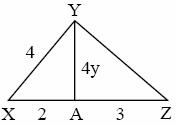 lamp lighter has to light 100 gas lamps. To go from one lamp post to the next he takes 60 seconds. Each lamp burns 10 cubic feet of gas per hour. If he lights the first lamp at 6 p.m. then the gas burnt when he lights the last lamp isA vehicle covered a distance AB=40 kms as follows; the first 10 kms at 4.5 kms per hour, the next 10 kms at 10kms/hour, the subsequent 10 kms at 20 kms per hour and the last 10 kms at 30 kms per hour. The return journey BA was performed at a uniform rate which was 23/24s, where s is the average speed of the vehicle for its journey from A to B. Determine the average speed for its to and fro journey.The average of 8 results is 25; that of the first two is 20 and of the next three is 26. The sixth result is less than the seventh by 4 and less than the eighth by 6. The last result is,Rs. 564 were to be divided in A, B and C in the ratio of 3:4:5 but by mistake this sum of money was divided in the ratio of 1/3: 1/4: 1/5.Due to this mistake, find the loss or profit of each.Divide Rs. 3320 into two parts such that the interest on one for three and a half years at 5% is double to that of the other at 3% for 4 years.A dishonest milk man professes to sell his milk at cost price, but he mixes it with water and there by gains 25%. The percentage of water in the mixture is,The cost price of 4 chairs and 5 tables is Rs. 330. If the chairs are sold at 25% loss and tables at 25% profit, then the total S.P. of all is Rs. 372.50. The C.P. of a chair is.Find the least number which when doubled will be exactly divisible by 68, 102,117 and 78A cistern can be filled by 3 pipes in 30, 40 and 60 minutes respectively, and emptied by an escape pipe in half an hour. Three taps are turned on exactly at noon, but at the same time the escape pipe is accidentally left open and not closed for a quarter of an hour. At what time will the cistern be full?A began business with Rs. 6500. After 4 months B joined with him a certain capital. At the end of the year the profits were divided in the ratio of 5:2. How much did B invest?125 gallons of a mixture of wine and water contains 20% water. How much water must be added to it to make the water 25% of the new mixture?A sum of rupees 13040 is borrowed at 3 ¾% compound interest to be paid back in two equal yearly installments. The amount of each installment is,The number of students in three rooms is 138. The ratio of the number of students in room is 3:4. The ratio of the number of students in & room is 7:5. The number of students in the & room respectively is,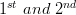 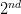 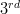 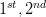 The sum of the series 1 + 3 + 5 + 7 + 9 + 11 + 13 + 15 + 17 + … up to 3n terms isA can do a piece of work in 6 days, B in 8 days and C in 12 days. B and C do it for 2 days and then C is replaced by A. Find when the work will be finished?A farmer had 1798 sheep and 986 lambs. He forms them into flocks, keeping sheep and lamb separate and having same number of animals in each flock. If these flocks are as large as possible, how many flocks will there be in all.Refer to the figure below. Both the triangles are equilateral triangles, which are inscribed and circumscribed about a circle. Then, the ratio of areas of the triangle is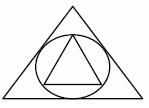 August 1981 was a Saturday. What day of the week will it be on August 1983? 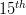 Sunil bought 100 wineglasses. He collected through his servant, offering him for delivery 3 paisa for every glass delivered safely and threatened to forfeit 9 paisa for every glass he broke. One settlement the servant received Rs. 2.40. How many glasses did he break?If x is very large, then 2x / (1+x) isCost of cleaning a tall chimney of height 100 ft is 6 paisa for first foot and the cost of each foot after that is x paisa more than that of the preceding foot. If total cost of cleaning the chimney is Rs. 204, then the value of x is65% of children in a sports club play football, 70% play volleyball and 75% play basketball. What is the smallest percentage of children playing all the three games.How many numbers between 1 and 100 are both multiples of 2 and multiples of 3?What is the smallest possible value of xy if 2x – 4 6 and 8 – y 5?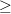 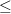 If x is to y as y is to z and 2 is to z as x is to 4, what is y? (x, y and z are positive)If 24 carpenters working 6 hours a day can make 378 stools in 7 days, how many similar stools can be made by 15 carpenters working 4 hours a day in 14 days?Anand has a sister who is half his age. When Anand’s age double, what will be the ratio of his age to his sister’s age?A man invests a certain sum of money at 6% S.I. and another at 7% S.I. His income from interest after two years was Rs. 354. One fourth of the first sum is equal to one fifth of the second sum. Then the total sum invested isWhat is the value of the following expression?

Log (9/14)-log (15/16) + log (35/24)A man saves a certain amount every year, which exceeds the amount saved by him in the preceding year by half the amount of the preceding year. If he had saved Rs. 6650 in 6 years the amount saved by him during the first year would be,In a cricket match, 11 players made an average score of 197 runs. If the captain’s score was 47, find the average of runs scored by the other players.If r, s, and t are consecutive odd integers with r < s< t, which of the following must be true?How many numbers from 1 to 100 are such that each is divisible by 8 and whose at least one digit is 8?A class starts after lunch at 1.00 p.m. and lasts till 3.52 p.m. In this duration four periods are held. Before every period, 4 minutes are allowed for going from one room to another. What is the exact duration of for each period, given that every period is of same duration?A man invited some boys and girls for on the birthday of his son. The number of boys was less than that of girls by 2. He gave Rs. 10 to each boy and Rs. 20 to each girl. If the total amount distributed by him is Rs. 280, what was the number of boys?There are some cows, bulls and 45 hens in a group. One caretaker looks after 15 animals. The number of bulls is twice the number of cows. If the number of heads is less than the total number of feet by 186 (including the caretakers), how many caretakers are there?An elevator has the capacity of 12 adults or 20 children. How many adults can board the elevator with 15 children?The Managing Director reached the conference hall 10 min. before half past twelve and he reached 20 min. before the chairman. If the chairman was already late by half an hour than the schedule time of interview, what was the schedule time for interview?How many numbers from 11 to 50 are there, which are exactly divisible by 7 but not by 3?Directions for next six questions : A conductor is distributing musical pieces I, K, L, M, O and P between two musical ensembles, the Camerata and the Waites. I and K are the most difficult pieces and O and P are the easiest pieces. There will be a single concert in which each ensemble will perform exactly three pieces and no piece will be performed more than once. The ensembles will take turns performing their pieces. The conductor will reward the ensembles for the preparation of the difficult pieces in the following way: An ensemble that performs I in a concert in which the other performs O is excused from one rehearsal during the week after the concert.An ensemble that performs K in a concert in which the other performs P is excused from one rehearsal during the week after the concert.No other excuses from rehearsals will be given.If the Waites performed O, I, and K, which of the following must be true?If P and L are among the pieces the Camerata perform, each of the following is possible EXCEPT:If each ensemble is excused from exactly one rehearsal, neither ensemble could have performed bothIf, after each ensemble has performed exactly one piece, one ensemble is already assured of being excused form one rehearsal, which of the following could be the four pieces that have not yet been performed?If P and I are among the pieces the Camerata perform, which of the following must be true?If neither ensemble is excused from any rehearsals, which of the following pieces could have been performed by one of the ensembles?Directions for next four questions : After an accidental soaking has destroyed the labels on five identical bottles – bottles 1,2,3,4 and 5 – containing similar white powders, a pharmacist must determine which of the bottles contain powder P. She knows that exactly two of the bottles contain powder P, but she does not know what any of the remaining three bottles contain. No bottle contains more than one kind of powder. The pharmacist can use only the following tests on samples of the powders. Test X: Put a sample of powder into solvent S. If powder P is put into solvent S, it will dissolve. Powder P is not the only kind of powder that will dissolve in solvent S.Test Y: Mix two samples of powder and put the mixture into water. If powder P is mixed with Powder Q and then put into water, the water will turn a distinctive shade of blue. The mixture of powders P and Q is the only means of producing this result in water.
The pharmacist has a supply of powder Q, but it is expensive to use in tests.If the pharmacist mixes a sample of powder Q with a sample from bottle 5 and uses test Y on the mixture, the results will show definitely.If the pharmacist puts samples from bottles 1 and 2 into solvent S separately and finds that both samples fail to dissolve, she can properly infer thatIf the pharmacist puts a mixture of samples from bottles 3 and 4 into water and gets the shade of blue required in test Y, and then she finds that a sample from bottle 4 does not dissolve in solvent S, she can properly infer thatIf a mixture of samples from bottles 2 and 3, put into water, fails to produce the shade of blue required in test Y, which of the following is true?The teacher of yoga said that he knows how good the yoga exercises feel and how beneficial they are to his mental and spiritual health. After all, he said, there must be something sound to any human practice that endures more than three thousands years of history.
Which of the following, if true, is the strongest relevant objection to the argument the teacher makes on the basis of the time yoga has endured?Researchers compared 42 average-weight and 47 obese infants, aged 7 to 9 months, with respect to current daily nutrient intake, ratio of formula or breast milk to solids in the diet, and maternal reliance on external feeding cues, such as time of day. Mothers completed a three-day food record at home before answering questions on current feeding practices. The researchers concluded from all of these data that, contrary to popular belief, the feeding practices of mothers of obese babies do not contribute significantly to their babies’ obesity.
Which of the following could be an assumption on which the researchers relied in drawing their conclusion.Ironically, people who use aspartame as a sweetener to reduce their caloric intake could wind up defeating their purpose, since studies show that high levels of aspartame may trigger a craving fro carbohydrates by depleting the brain of a chemical that registers carbohydrate satiety.
Which of the following conclusions can most properly be drawn if the statements above are true?Find the missing term in the following series: 7, 10, 9, 12, 11,…………..EGIK : FILO :: FHJL :ACEG : DFHJ :: QSUW :Find the set which is different from the other four.Find the set which is different from other four:Directions for next two questions : In these questions, some relationships have been expressed through symbols defined as follows:



If a × b c, it follows that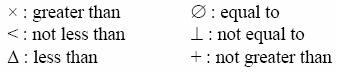 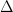 a + b + c impliesDirections for next six questions : In these questions, there are three squares in each question. The first two squares have five numbers, one inside and four outside at four points. These numbers are arranged four points. These numbers are arranged according to a particular rule, while in the third square, one of the five numbers is missing. Find the missing numbers from the choices given below:

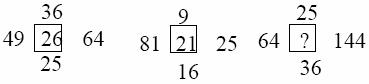 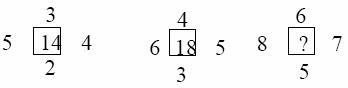 If 123 stands for 987, then 234 stands for:If SHARP is coded as 58034 and PUSH, 4658, then RUSH is coded asIf DIAMOND is coded as VQYMKLV, then WEALTH is coded asIf COLD is written as ALHY, IRON may be written asDirections for next five questions : These questions are based on the following diagram. The triangle stands for Hindi-speaking people, circle for French-speaking, square for English-speaking and rectangle for Germanspeaking. Study the diagram carefully and answer the following questions: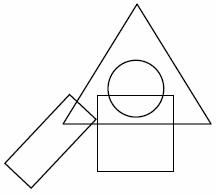 
In the above diagram, which one of the following statements is true?In the diagram which one of the following statements is true?In the above diagram, which one of the following is not true?In a row of children, Preeti is seventh from the left and Bhakti is fourth from the right. When Preeti and Bhakti change exchange positions, Preeti will be fifteenth from the left. Which will be Bhakti’s position from the right?One-third of the students in a class are Marathi speaking. One-half of the students know Hindi. The number of Gujrati speaking students is twice that of Marathi speaking students. Two-third of the students are girls. Which of the following statements is true?Directions for next seven questions : The following table gives the state wise production of different crops for the year 1989-90 (in thousand tonnes). Answer the following questions on the basis of the following data. The states given are the top five states in the production of the various crops given?



West Bengal produces approximately what percent of the total rice produced in India?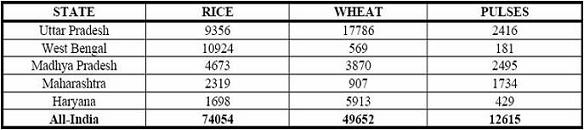 The amount of wheat produced by Uttar Pradesh is more than the amount of wheat produced by other four states byWhat percent of total wheat production was produced by states other than those given tin the table?Uttar Pradesh produced approximately what percent of all India production of all the three crops taken together?Which of the following statements is true?The combined all India production of Wheat and Pulses together is approximately how much percent less than all India production of Rice?If the production of these three crops is taken together for all the states, then which of the following states is having the second highest in total?Directions for next five questions : The table below gives the percentage of military expenditure on Army, Air Force and Navy and other related data of the leading military spender countries of the world. Answer the following questions on the basis of the information given in this table.



The above countries account for what percentage of total world expenditure?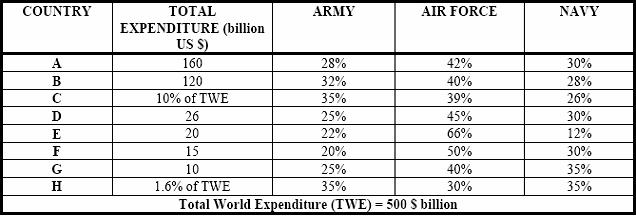 If C spends 13 billion dollar on its Navy the amount of money spent by C on the Air Force isThe amount spent on Navy is minimum forA and B’s total expenditure is nearly what percentage of the total expenditure of rest of the countries of the world?If country F wants to spend the equal amount on Air Force and Navy, then how much % of the Air Force expenditure should be shifted to Navy?Directions for next five questions : Answer the following questions as per the information given below?

Each of the data sufficiency problems below consists of a question and two statements, lebelled I and II, in which certain data are given. You have to decide whether the data given in the statements plus your knowledge of mathematics and everyday facts (such as number of days in July or the meaning of the clockwise), you are to mark your answer as

What is the number n ?

I. n is a product of 3 distinct prime numbers.

II. The sum of the three prime numbers is 16.How many stamps are affixed on the envelope?

I. The total value of the stamps is Rs. 2.90.

II. Only stamps of Re. 1, Rs. 0.25 and Rs. 0.20 are used.What is the price of an umbrella, (it being given that it is costing less than Rs. 100)?

I. Its value is equal to a prime number greater than 90.

II. Its value is a perfect square greater than Rs. 60.What is the price of an umbrella costing more than 10 Rs. ( it being given that this is costing less than Rs. 100 ) ?

I. Its value is equal to a perfect cube.

II. Its value is equal to a perfect square.Is x a prime number? (it being given that x is a positive integer)

I. x is a perfect cube

II. x is a perfect squareFully convertible on current accountPartially convertible on capital accountBoth A and BFully convertible on both the accountsLord CurzonLord DufferinLord DalhousieLord Canningcancersense of smella malaria vaccinepeptic ulcersOnly 1Only 2Only 3Only 1 and 2PetroleumEdible oilFruit-based drinksMining of goldMusicLiteratureSulabh movementPoliticsChlorineCo2AmmoniaHydrogenfor lunch hourwhen the Parliament is in a special sessionwhen the President is going to address the sessionTo ask unscheduled questionPopularization of Science and TechnologyLiteratureCinematographySports and gamesrights of companies making FDI in Indiamaking right to work a fundamental onebarring foreign publications from working in Indiathe rights of the Press in IndiaBusiness IndiaBusiness WorldBusiness TodayAll of theseAmphetamines and steroidsAspartameAmphetamines and dopaminesNone of theseGita PiramalAlyque PadamseeM S OberoiNone of theseYahoo.comAmazon.comAltavista.comWebcrawler.comOnly Maharashtra and GujaratOnly Gujarat and Madhya PradeshOnly Rajasthan, Gujarat and MaharashatraAll the states mentioned above.Uruguay Round, Marrakesh ConferenceUruguay Round, Maastricht TreatyMaastricht Treaty, Marrakesh ConferenceBrettenwoods Conference, Uruguay RoundEast TimorSwitzerlandNauruTuvaluArgentinaBoliviaColombiaMexicosales of less than Rs. 500 Crore annuallymarket capitalization of between Rs. 100 and Rs. 300 Croremarket capitalization of upto Rs. 1400 CroreBoth A and BInfosysONGCReliance IndustriesBharat PetroleumThe HagueWashingtonParisLondonKathakKuchipudiBharat NatyamKathakaliOnly 1 and 2Only 1 and 3Only 2 and 3All are trueBrij Mohan MunjalRaunaq SinghKalpana MorpariaNR Narayan MurthyRetailCementSteelDefence equipmentViolinGuitarSantoorSitarLucknowHyderabadNew DelhiMeerutVery high temperaturesHair-stylingVery low temperaturesCaves and tunnelsIdi AminAdolf HitlerPol PotNone of theseBhanu AthaiyaShabana AzmiSatyajit RayRohini HattangadiRailways wagonsTelecom equipmentWind EnergyNone of theseWomen’s rightsChristian MissionMission of CharityChild educationSmt. Indira GandhiSmt. Margaret ThatcherGolda MeyerSmt. Srimavo BhandaranaikeGeneral AssemblyUNESCOIMFILOUNESCO – ParisILO – GenevaFAO – BrusselsInternational Court of Justice – The HaguePakistanBangladeshRussiaSri LankaSkinBloodEyesNone of theseDamodar Valley ProjectBhakhra Nangal ProjectNarmada Valley ProjectNone of these270 days280 days260 days255 daysJodhpurJaipurMount AbuAjmerDetroitGenevaNew DelhiNew YorkBaristaStar BucksCafé Coffee DayJavaCiplaGlaxoPfizerNone of theseFederal Markets CommissionSecurities Exchange CommissionFederal Securities CommissionSecurities Trade Commission of Americapoverty alleviationecological conservationnuclear disarmamentracial equalityCorporation TaxWealth TaxEntertainment TaxGift TaxJagdish ShethTheodore LevittAl RiesThorstein VeblenJamsetji TataRatan TataJRD TataBiju PatnaikSkoda AutoGMDaimler ChryslerFordBCADCBDAABCDADBCCDBACBDAABCDADBCDABCBCADBACDDACBABDCBCADBACDDACBDABCBCADACDBDACBIn case an informal system is used,either a transfer, a informal warningor a non hierarchical but status demotionare the remedies to correct indiscipline.The best option lies in DOTSwhich involves physical door to door supervisionof drug took by TB patients forat least the first two months of treatmentThe draft ninth plan approach isheavily loaded in favor ofprivate investment as a result of severe resources crunchand the liberalisation of the economyCivil defence aims at saving lives,minimizing damage of propertyand maintaining continuity of industrial productionin case of an attackThe topography of the ocean floorsis none too well known,since in the greatest areas the available surroundingsare often hundreds or even thousands of miles away.It has been argued that he should notbe so designated because he has so clearlymatured and outgrew the kinds of romanticismexhibited by Wordsworth, Shelley and KeatsABDCCDBACBADDABCDBCABDCABCADABCDACBDBDCAABDCDBADDBCACBDABCADABCDABCDACDBBDCADBACABCDBDCABCADBCDAveteran : expertiseyouthful : senilityeager : anxietyapathetic : disinterestabdicate : kingcampaign : candidatedemote : studentinstall : officersymphony : composerpot-boiler : novelistsoliloquy : playwrighteasel : painterI and IIII and IIII and IIII, II and IIImedicinal sciences will reach their zenith in one’s lifetime.Every human being craves a longer life.Individuals have a finite chance of living indefinitely.Advances in medical sciences will grow steadily forever.What happened before will continue to happen.Medicine as a field will attract research forever.Coherent medicine has never reached a dead end.No knowledge ever peaks.Both A and R are true and R is the correct explanation of ABoth A and R are true but neither of the two explains the otherA is true but R is falseA is false but R is truecontexttreatiseverbiagevortexabundantcontritecrocodilecopiouscoteriegangbunchcohortsgrandimaginativefantasticquixoticreciprocatemobilizeconcentratedefendthoughtfulcasualintenseprovidentrebuke – condignrespect – put up withpropitiate – oscillaterepudiate – evaluateproud – almsgivernoble – philanthropicurban – hoboperipatetic – vagabonderuditearrogantingeniousovertaphorismsplatitudesbombastadagesFloridaHong KongBeijingDisneylandThe name itself lends itself to such speculation.China is not as peaceful a place as it seems from the exhibitionThey charge a lot of money to enter the exhibitionChina’s image is not good enough for people to want to visit the country.That dissidents are murdered in China and China tries to hush it up.There should be separate pavilion in honour of the murdered dissidents.That we do not have to look hard for the murdered dissidents’ pavilion as it is easily visible.None of the aboveIt may be inferred from the passage thatThat he is working under orders from China he could not do anything about it.That people should look to the cultural and peaceful side instead of other things.That it was a purely business proposition and reality did not matter here.That propaganda was a part of everyday life and one could not do without itthe Tibetansthe Mongoliansthe pro-democracy movementChina’s persecuted and religious minorities.blissfuleagerhesitantlovelylimpmechanicalmuddyredendhoperesignationsleepemotionalsensitivehostilesympathetic810,540,360570,85,385570,570,570None of these500600700None of these3.5%4%4.5%5%10011001200130030.731.732.733.7Rs. 450245044506450875, Rs. 25, Rs. 50Rs. 25, Rs. 50, Rs. 75Rs. 75, Rs. 50, Rs. 25Rs. 25, Rs. 75, Rs. 501620y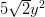 10y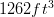 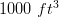 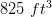 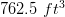 10kmph10.2kmph10.4kmphNone of these25303540Rs. 1400, Rs. 1920Rs 1920, Rs. 1400Rs 1650 eachNone of these5%10%15%25%Rs. 15Rs. 20Rs. 2530397439763978398012:10pm12.15pm12.20pm12.30pmRs. 3800Rs. 39004000Rs. 41008 gallons8 1/3 gallons8 2/3 gallons8 3/4 gallonsRs. 6520Rs.6990Rs. 6889Rs.688856,40,4242,56,4040,56,4256,40,42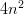 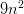 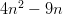 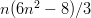 2 more days1 more day3 more days4 more days364852961.32/545/2MondayTuesdayWednesdayThursday3456close to 0arbitrarily largeclose to 2greater than 2 but less than 3234515%10%25%65%2016213230150155224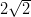 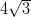 3153103053004/322½6/512002400250027000123Rs. 300Rs. 320Rs. 340Rs. 360200206212218rs = tr + t = 2t – sr + s = t – 2r + t = 2s406342 min.39 min.41 min.40 min.25108159856453650 min. past 1210 min. past 1230 min. past 1240 min. past 122456The Waites are not excused from any rehearsals.The Waites are excused from exactly one rehearsal.The Waites are excused from exactly two rehearsals.The Camerata are excused from exactly one rehearsal.The Waites are not excused from any rehearsals.The Waites are excused from exactly one rehearsal.The Waites are excused from exactly two rehearsals.The Camerata are excused from exactly two rehearsals.I and PK and OL and ML and OI, K, L, PI, L, M, OI, L, M, PI, M, O, PAt least one of the ensembles will be excused from exactly one rehearsal.At least one of the ensembles will be excused from exactly two rehearsals.Exactly one ensemble will not be excused from any rehearsals.Neither ensemble will be excused from any rehearsals.I, K and PI, L and MI, O and PK, M and Pwhether bottle 5 contains powder Qwhether the powder in bottle 5 dissolves in solvent Sthat bottle 5 is one of the bottles containing powder P.whether bottle 5 contains powder Pshe has established which two bottles contain powder P.she will establish which two bottles contain powder P if she uses test X on a sample from exactly one more bottle.the results of using test X on a sample from one more bottle might or might not establish which two bottles contain powder P.it is necessary to test samples from exactly two more bottles with test X to establish which two bottles contain powder P.Bottle 3 contains powder PBottle 3 contains powder QBottle 4 contains powder PNeither bottle 3 nor bottle 4 contains powder PBottles 2 and 3 could be the ones containing powder P.It is possible that bottle 3 contains powder P and bottle 2 contains powder Q,It is impossible to succeed in finding the bottles containing powder P by using test Y alone.Bottles 2 and 3 both contain powder Q.The teacher benefits by the teaching of yoga and so, as a beneficiary, is not a disinterested witness.The practice of yoga has changed somewhat over three thousand years.,The teacher cites the experience of only one person, who’s well being might be due to other cause.War, which cannot on balance be called sound, has lasted the length of human history.Babies over 9 months are less likely to be obese than are babies under 9 months because babies over 9 months eat less frequently than do babies under 9 months.In the months before the study, the feeding practices of the mothers in the study did not differ significantly from their feeding practices at the time of the study.Babies gain weight at a slower rate between the ages of 7 and 9 months than they do between the ages of 4 to 6 months.Obesity is genetically rather than environmentally determined.Aspartame can be more hazardous than carbohydrate’s to people’s health.People who don’t use aspartame are not likely to develop a carving for carbohydrates.The caloric content of foods that are high in carbohydrates is significant.People tend to prefer sweet foods to those high in carbohydrates.171514Find the missing term in the following series: 8, 10, 14, 18,………….. 34, 50, 66,16JGMPJGPMGJPMGJMPTVXZMNPRTQSTKMNPACEGISUWYALJNPRBDFHJWDCXMNMNHSRIPJQK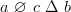 b < a × ca < b + c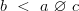 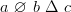 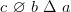 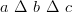 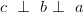 26252331242628228758867688763568365835833685EUYNFRHTLAEWEYNUFRNone of theseGUKIGUSIGOKIGKUIAll French-speaking people speak Hindi alsoAll German-speaking people speak English and HindiAll French-speaking people speak EnglishAll French-speaking people speak GermanThese are some people who speak all four languagesAll Hindi-speaking people speak French but not GermanSome German-speaking people can speak either Hindi or EnglishSome English-speaking people can speak no other language out of the remaining three given in the diagram.Some French-speaking people can speak Hindi and English but not German.Some Hindi-speaking people can speak French, English and German as wellNo French-speaking people can speak GermanGerman-speaking people cannot speak French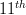 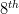 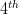 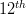 All Marathi speaking students are boys.A half of the Marathi speaking students know Hindi.Some Gujrati speaking students know Hindi.All Gujrati speaking students are girls.13.02%10.25%14.75%9.87%5.25 million tonnes6.53 million tonnes8.12 million tonnes4.58 million tonnes41.5%43.8%40.2%39.7%10.23%32.56%29.87%21.68%Uttar Pradesh was the top producer of all three cropsMadhya Pradesh ranked third in the production of all the three crops.Three different states ranked first in the production of different cropsHaryana was the lowest producer of pulses21%31%16%10%Madhya PradeshHaryanaWest BengalUttar Pradesh81.8%86.3%84.1%82.5%$ 19.25 billion$19.5 billion$18.25 billion$21.75 billionAGEH127%56%215%63%10%20%30%25%If only one of the statement alone is sufficient to answer the question, but the other statement alone is not sufficient to answer the question.If either statement alone is sufficient to answer the question.if both statements (1) and (2) together are sufficient to answer the question asked but neither statement alone is sufficient.if statement (1) and (2) together are not sufficient to answer the question and more data is required.If only one of the statement alone is sufficient to answer the question, but the other statement alone is not sufficient to answer the question.If either statement alone is sufficient to answer the question.if both statements (1) and (2) together are sufficient to answer the question asked but neither statement alone is sufficient.if statement (1) and (2) together are not sufficient to answer the question and more data is required.If only one of the statement alone is sufficient to answer the question, but the other statement alone is not sufficient to answer the question.If either statement alone is sufficient to answer the question.if both statements (1) and (2) together are sufficient to answer the question asked but neither statement alone is sufficient.if statement (1) and (2) together are not sufficient to answer the question and more data is required.If only one of the statement alone is sufficient to answer the question, but the other statement alone is not sufficient to answer the question.If either statement alone is sufficient to answer the question.if both statements (1) and (2) together are sufficient to answer the question asked but neither statement alone is sufficient.if statement (1) and (2) together are not sufficient to answer the question and more data is required.If only one of the statement alone is sufficient to answer the question, but the other statement alone is not sufficient to answer the question.If either statement alone is sufficient to answer the question.if both statements (1) and (2) together are sufficient to answer the question asked but neither statement alone is sufficient.if statement (1) and (2) together are not sufficient to answer the question and more data is required.